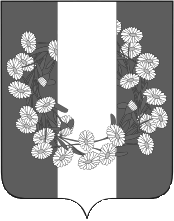 АДМИНИСТРАЦИЯ БУРАКОВСКОГО СЕЛЬСКОГО ПОСЕЛЕНИЯ КОРЕНОВСКОГО РАЙОНАПОСТАНОВЛЕНИЕот 01 марта 2022 года                                                                                                             № 20х. БураковскийО признании утратившим силу постановлений администрации Бураковского сельского поселения Кореновского района         В целях приведения постановлений администрации Бураковского сельского поселения   Кореновского  района  в  соответствие  с  Федеральным   законом № 131-ФЗ «Об общих принципах организации местного самоуправления в Российской Федерации» администрация Бураковского сельского поселения Кореновского района п о с т а н о в л я е т:        1.Признать утратившим силу:        - постановление администрации Бураковского сельского поселения Кореновского района от 06.11.2019 №82 «Об утверждении административного регламента администрации Бураковского сельского поселения Кореновского района исполнения муниципальной функции «Осуществление муниципального контроля за сохранностью автомобильных дорог местного значения в границах населенных пунктов поселения» (в ред.от 25.06.2020 № 46));        - постановление администрации Бураковского сельского поселения Кореновского района от 06.11.2019 № 83 «Об утверждении административного регламента администрации Бураковского сельского поселения Кореновского района исполнения муниципальной функции «Осуществление муниципального контроля за соблюдением правил благоустройства территории муниципального образования» (в ред.от 25.06.2020 № 44).        2.Контроль за выполнением  настоящего постановления оставляю за собой.        3.Постановление вступает в силу со дня его  обнародования.Глава Бураковского сельского поселенияКореновского района                                                                       Л. И. ОрлецкаяЛИСТ СОГЛАСОВАНИЯпроект постановления администрации Бураковского сельского поселения Кореновского района от 01.03.2022 года № 20 «О признании утратившим силу  постановлений администрации Бураковского сельского поселения Кореновского района» Проект подготовлен и внесен:Общим отделом администрацииБураковского сельского поселенияКореновского районаНачальник общего отдела администрации                                      З.П. АбрамкинаПроект согласован:Начальник финансового отдела администрацииБураковского сельского поселенияКореновского района                                                                            И.П. Санькова